附件六：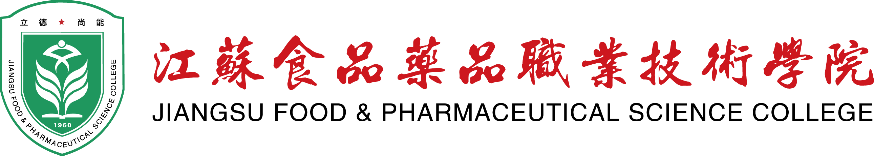 优秀学生毕业设计（论文）评选标准评价项目评价要素评价要素评价内涵（优秀级）评价等级评价等级评价等级评价等级评价项目评价要素评价要素评价内涵（优秀级）ABCD选题质量（15分）01选题方向和范围（6分）符合本专业的培养目标，能够达到科学研究和实践能力培养和锻炼的目的。选题质量（15分）02难易度（4分）满足专业教学计划中对素质、能力和知识结构的要求，难易适中，工作量适当。选题质量（15分）03理论意义和实际应用价值（5分）选题符合本专业的发展，符合科技、经济和社会发展的需要，能够理论联系实际，具有一定的科技、应用的参考价值。能力水平（40分）04查阅和应用文献资料能力（10分）能独立检索中外文献资料，对资料进行分析、综合、归纳等整理，并能对所研究问题的现状进行综述，提出存在的问题或进一步发展的方向。能力水平（40分）05综合运用知识能力（10分）能够综合应用所学知识，对课题所研究问题进行分析、论述，研究研究目标明确，内容具体，且具有一定的深度。能力水平（40分）06研究方法与手段（8分）熟练运用本专业的方法、手段和工具开展课题的设计和实施工作。能力水平（40分）07实验技能和实践能力（10分）论文或设计反映出已掌握了较强的专业技能和研究设计方法，实践能力较强。能力水平（40分）08计算机应用能力（2分）能独立操作使用软件或根据课题需要编程、录入和排版。撰写和规范（30分）09内容与写作（16分）能够完整地反映实际完成的工作，概念清楚，内容正确，数据可靠，结果可信。撰写和规范（30分）10结构与水平（7分）结构严谨，语言通顺，立论正确，论据充分，论证严密，分析深入，结论正确。撰写和规范（30分）11要求与规范化程度（7分）符合学院的毕设工作的规范要求，论文中的术语、格式、图表、数据、公式、引用、标注及参考文献均符合规范。创新与成果（15分）12创新意识（7分）能够在前人工作的基础上，进行科学的分析与综合，提出新问题，探索解决问题的方法、手段有一定的特色或新意，结论有新见解。创新与成果（15分）13成果与成效（8分）论文有一定的学术价值；有实物作品、实际运行的系统或具有高复杂度的原型系统；已经得到应用或具有应用前景的成果。